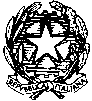 MINISTERO DELL’ISTRUZIONE DELL’UNIVERSITÀ E DELLA RICERCAUFFICIO SCOLASTICO REGIONALE PER IL LAZIOISTITUTO COMPRENSIVO “VIA RUGANTINO 91” Scuola dell’Infanzia – Primaria – Secondaria di Primo GradoVia dell’Aquila Reale n.50 – 00169 Roma   06260149 – Fax 0623279252Ambito 4– Cod. Fis. 97663710586 – Cod. Mec. RMIC8CT007www.icrugantino91.gov.it –        e-mail: rmic8ct007@istruzione.it-rmic8ct007@pec.istruzione.it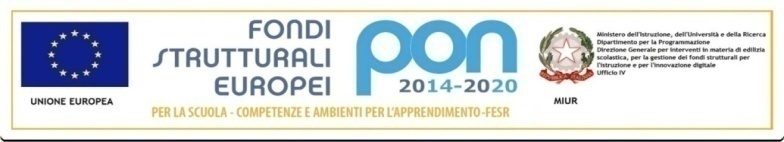 PIANO EDUCATIVO INDIVIDUALIZZATOINTEGRATO CON IL PROFILO DINAMICO FUNZIONALEAllegato n. 5 alla circ. n. 40 del 06/11/2018 Scuola Primaria –  Scuola secondaria di primo gradoa.s. 20__/__DATI RELATIVI ALL’ALUNNO/AAlunno/a ______________ Classe ___ Sez. ___ nato/a a il ___/___/______ Residente in ______ via ______________ Codice fiscale ____________Tel. di riferimento ______ e-mail _______@____I sottoscritti genitori dell’alunno _____________________________________________________________dichiarano il loro accordo all’effettuazione di un piano educativo individualizzato differenziatoCONTESTO SCOLASTICO ATTUALEAmbiente e accoglienzaa. Descrizione dell’ambiente:scuola: barriere architettoniche; collocazione socio-territoriale. _____________________________classe: clima; alunni BES: organizzazione sostegno e AES _______________________________________b. Accoglienza: (indicare se e come sono stati realizzati progetti specifici: progetto continuità, progetto accoglienza,  ecc..)_________________________________________________________________c. Attività di sostegno , insegnante ________________  ore __________ AES operatore _____________________ Ore ________________Rapporti con la famiglia: descrizione delle aspettative della famiglia nei confronti della scuola, degli insegnanti: _______________________________________________________________________________________punto di vista della persona (quando possibile) in merito alle scelte previste nel PEI Mi presento:___________________________________modalità di collaborazione scuola/famiglia ( come si decide di collaborare).____________________________________________________________definizione degli obiettivi formativi condivisi.________________________________________________________INCONTRI SCUOLA-FAMIGLIA Indicare tempi e modalitàGRUPPO LAVORO OPERATIVODirigente scolastico: ___________________Gruppo Docente/Consiglio di classe Assistente per l’autonomia, per le relazioni sociali e la comunicazioneGenitoriResponsabile ASL/AO (o suo delegato)Altri operatori Assistente sociale del Comune, Tecnico tiflologo, Interprete LIS, Operatore psicopedagogicoINTERVENTI RIABILITATIVI ED EDUCATIVI PER L'ANNO IN CORSOINTERVENTI RIABILITATIVI IN ORARIO SCOLASTICO(con uscita dalla scuola per recarsi c/o strutture specialistiche)Tipo di intervento: (medico specialistico, neuropsichiatrico, psicologico, logopedico, psicomotorio, altro) ______________________Operatore di riferimento: ___________________________Tempi: ____________________Raccordo con l'attività scolastica: ______________INTERVENTI RIABILITATIVI IN ORARIO EXTRA-SCOLASTICOTipo di intervento: (medico specialistico, neuropsichiatrico, psicologico, logopedico, psicomotorio, altro) ______________________Operatore di riferimento: ___________________________Tempi: ____________________Raccordo con l'attività scolastica: ______________INTERVENTI EDUCATIVI TERRITORIALITipo di intervento: _________Operatore di riferimento: ___________________________Tempi: ____________________Raccordo con l'attività scolastica: ______________ALTRI INTERVENTI EXTRASCOLASTICI______PROFILO SINTETICO DELL'ALUNNODIAGNOSI FUNZIONALE (Integrata ASL-Scuola)CONDIZIONI FISICHE E DESCRIZIONE DELL’ALUNNAFUNZIONI CORPOREEATTIVITÀ PERSONALIPARTECIPAZIONE SOCIALEFATTORI CONTESTUALI AMBIENTALIFATTORI CONTESTUALI PERSONALISTRUMENTI UTILIZZATI PER L'OSSERVAZIONE:__________________________________STILE COGNITIVO:___________________________________CANALI E STILI DI APPRENDIMENTO:_____________________________________G.L.H.O. sintesi____________________________________________ASPETTI DIDATTICI ORGANIZZATIVI DELLA PROGETTAZIONE IN FUNZIONE INCLUSIVAI n questa scheda viene descritto ciò che la scuola, e/o il Consiglio di Classe promuovono per favorire l'inclusione Lavoro in piccoli gruppi disomogeneo per incoraggiare l’apprendimento collaborativo e laboratoriale Cooperative learning 			 Tutoring, predisporre azioni di tutoraggio Sostenere e promuovere un approccio strategico nello studio utilizzando mediatori didattici facilitanti l’apprendimento (immagini, mappe ecc.) Stimolare l’uso di dispositivi extratestuali per lo studio (titolo, paragrafi,immagini, ecc.) Sollecitare collegamenti fra le nuove informazioni e quelle già acquisite ogni volta che si inizia un nuovo argomento di studio Dividere gli obiettivi di un compito in “sotto obiettivi” Offrire anticipatamente schemi grafici relativi all’argomento di studio, per orientare l’alunno/a nella discriminazione delle informazioni essenziali Learning by doing, privilegiare l’apprendimento esperienziale, il fare per imparare “per favorire l’operatività e allo stesso tempo il dialogo, la riflessione su quello che si fa” Sviluppare processi di autovalutazione e autocontrollo delle strategie di apprendimento nell’ alunna Anticipazione del compito o delle  indicazioni da seguire,  Attività di gruppo con ruoli coinvolgenti e di responsabilità Peer to peer 			 Strategie logico-visive, mappe, schemi e aiuti visivi (visual learning) Insegnamento individualizzato			 Frammentazione del compito		 Problem solving Coding e fading		 Breinstorming				 Modeling: apprendimento per imitazione Riflessione sul  metodo di studio (tecniche di meta cognizione) Utilizzo di strumenti compensativi e dispensativi (tempi più lunghi per l’esecuzione del lavoro, adattamento degli esercizi, semplificazione dei contenuti, verifiche a risposta multipla o V/F, verifiche programmate, interrogazioni programmate sia scritte che orali, utilizzo di strumentazione informatica facilitante….) Utilizzo del rinforzo positivo per il miglioramento della motivazione e dell’autostima Stipulare un patto di corresponsabilità tra la  scuola e la famiglia, al fine di sostenere, sia a scuola che nell’ambiente familiare, il processo di miglioramento dell’apprendimento dell’alunno/a Reiterazione: ripetizione periodica delle abilità acquisite al fine del graduale strutturarsi degli automatismi Simulazione, per preparazione alle prove orali e scritte Strumenti compensativi:L’utilizzo di libri in formato digitaleQuaderno delle regole  L’utilizzo del computer con programmi di video-scrittura, dotati di correttore e controllo ortografici e grammaticali e sintesi vocale).L’utilizzo della tavola pitagorica e delle tavole delle addizioni e dellesottrazioni. NOL’utilizzo della calcolatrice.L’utilizzo di tabelle delle regole ortografiche e grammaticali.L’utilizzo della tabella delle misure e delle formule geometriche.L’utilizzo di schemi (ad es. mappe concettuali) durante le interrogazioni.Schede operative riassuntiveFotocopie di supportoSchemi semplificativiQuando si ritiene necessario lettura di testi da parte dell’insegnante o di un compagno di classe.Misure dispensative: Nelle verifiche scritte potrà usufruire di più tempo per lo svolgimento dellaprova oppure ridurre il numero di esercizi, senza modificare gli obiettivi;Ricorso a prove scritte nelle materie tradizionalmente orali (storia, geografia,scienze) NO.Verifiche con risposte V/F o scelta multiplaValutazione delle prove scritte con modalità che tengano conto principalmentedel contenuto piuttosto che della forma La valutazione nella lingua straniera nello scritto si privilegeranno esercizi di completamento e/o a risposta multipla.L’organizzazione di interrogazioni programmate.CA=  compresenza Assistente CC compresenza curricolare CS compresenza sostegnoGLI INTERVENTI SI CONCRETIZZANO:In classeA 1- Con attività individuali e specifiche A 2 -Con attività principalmente individuali ma raccordandosi con la classeA 3- Con attività condotte a coppieA 4- Con attività in gruppo (più di 5 alunni)A 5 -Seguendo la metodologia adottata per l’intera classeFuori dalla classeB 1 -Con attività individuali e specifiche B 2- Con attività principalmente individuali ma raccordandosi con la classeB3 - Con attività condotte a coppieB 4 -Con attività in gruppo (più di 5 alunni)PROGETTAZIONE EDUCATIVA E DIDATTICAAREA DELLE INTERAZIONI E RELAZIONI INTERPERSONALIQuesto dominio riguarda l’esecuzione delle azioni e dei compiti richiesti, le interazioni semplici e complesse con le persone in modo contestuale e socialmente adeguatoSTRUMENTI E MODALITÀ DI VERIFICA: ___AREA MOTORIAQuesto dominio riguarda l’abilità motoria, il sapersi muovere cambiando posizione del corpo o spostandosi da un posto all’altro, portando, muovendo o manipolando oggetti, camminando, correndo, arrampicandosi e usando vari mezzi di trasportoSTRUMENTI E MODALITÀ DI VERIFICA: ___AREA SENSORIALEQuesto dominio riguarda le funzioni percettive (sempre funzioni mentali specifiche – funzioni corporee) del riconoscere e interpretare stimoli sensorialiSTRUMENTI E MODALITÀ DI VERIFICA: ___AREA DELL’AUTONOMIA PERSONALE E SOCIALE Questo dominio riguarda la cura di sé, lavarsi e asciugarsi, occuparsi del proprio corpo e delle sue parti, vestirsi, mangiare, bere e prendersi cura della propria salute, di gestire se stesso in rapporto all’ambienteSTRUMENTI E MODALITÀ DI VERIFICA: ___AREA COGNITIVAQuesto dominio riguarda l’apprendimento, l’applicazione delle conoscenze acquisite, il pensare, il risolvere problemi e il prendere decisioniSTRUMENTI E MODALITÀ DI VERIFICA: ___AREA NEUROPSICOLOGICAQuesto dominio riguarda le funzioni mentali specifiche della focalizzazione su uno stimolo esterno o su un’esperienza interiore per il periodo necessario, del registrare, immagazzinare e rievocare informazioni quando necessarioSTRUMENTI E MODALITÀ DI VERIFICA: ___AREA DELLA COMUNICAZIONEQuesto dominio riguarda le caratteristiche generali e specifiche della comunicazione attraverso il linguaggio, i segni e i simboli, inclusi la ricezione e la produzione di messaggi, la capacità di condurre una conversazione e usare strumenti e tecniche di comunicazioneSTRUMENTI E MODALITÀ DI VERIFICA: ___PROGRAMMAZIONE DIDATTICO DISCIPLINAREDISCIPLINA: _______________DISCIPLINA: _______________DISCIPLINA: _______________Nelle discipline dove l'alunno segue la programmazione della classe, nei PEI semplificati della scuola secondaria di secondo grado, segnalarlo, compilando la parte della scheda relativa agli interventi individualizzati necessari (es. barriere/facilitatori, strategie, modalità..)IL PRESENTE DOCUMENTO E' STATO REDATTO E CONDIVISOMODALITÀ DI VERIFICA E DI VALUTAZIONESono previste valutazioni diagnostiche (prove d’ingresso), formative (attraverso verifiche in itinere) e sommative (prove in uscita), concernenti obiettivi specifici e trasversali.La tipologia delle prove saranno adeguate alla situazione dell’alunno/a nel rispetto delle sue performance e capacità. Le verifiche saranno condivise con il Consiglio di classe, al termine dell’unità didattica, ed in sintonia con quanto appreso e secondo gli obiettivi programmati.La valutazione, espressa in decimali, terrà conto della situazione di partenza, delle osservazioni sistematiche, degli obiettivi individuati nel PEI, dei contenuti e non della forma sia nello scritto che nell’orale. Verrà incentivata l’autovalutazione.Si terranno presenti: le diverse discipline e  aree previste nel PEI (socializzazione/relazione, autonomia ecc.); Il documento di valutazione quadrimestrale  sarà lo stesso utilizzato per gli altri alunni,  con eventuali aggiunte/approfondimenti. In sede di esame di Stato verranno valutati i contenuti di tutte le discipline seguendo le indicazioni del PEI e la seguente tabella valutativa: IL PRESENTE DOCUMENTO È STATO REDATTO E CONDIVISOROMA ___/___/______IL DIRIGENTE SCOLASTICO________________________________Cognome e NomeFirmaGiornoOreLuogoTipo di riunionePartecipanti  ConclusioniORARIO DELLA CLASSE E DELLE ATTIVITA’ DI SOSTEGNOIndicare le eventuali contemporaneità  dei docenti curricolari, dei docenti di sostegno, degli assistenti  all'autonomia / comunicazioneORARIO DELLA CLASSE E DELLE ATTIVITA’ DI SOSTEGNOIndicare le eventuali contemporaneità  dei docenti curricolari, dei docenti di sostegno, degli assistenti  all'autonomia / comunicazioneORARIO DELLA CLASSE E DELLE ATTIVITA’ DI SOSTEGNOIndicare le eventuali contemporaneità  dei docenti curricolari, dei docenti di sostegno, degli assistenti  all'autonomia / comunicazioneORARIO DELLA CLASSE E DELLE ATTIVITA’ DI SOSTEGNOIndicare le eventuali contemporaneità  dei docenti curricolari, dei docenti di sostegno, degli assistenti  all'autonomia / comunicazioneORARIO DELLA CLASSE E DELLE ATTIVITA’ DI SOSTEGNOIndicare le eventuali contemporaneità  dei docenti curricolari, dei docenti di sostegno, degli assistenti  all'autonomia / comunicazioneORARIO DELLA CLASSE E DELLE ATTIVITA’ DI SOSTEGNOIndicare le eventuali contemporaneità  dei docenti curricolari, dei docenti di sostegno, degli assistenti  all'autonomia / comunicazioneoreLunedìMartedìMercoledìGiovedìVenerdì123456Cognome e nomeDocente diCognome e nomeEnte di riferimentoCognome e nomeRiferimenti telefoniciCognome e nomeRiferimenti telefoniciCognome e nomeFigura e Ente di appartenenzaPUNTI DI FORZA DELL'ALUNNO(capacità, interessi, …)PUNTI DI DEBOLEZZA DELL'ALUNNOSTRATEGIE PER LA GESTIONE DEI MOMENTI DI CRISI O DI EMERGENZAsul piano comportamentale: descrivere eventuali fattori scatenanti, le strategie utili per affrontare  i comportamenti problematici. sul piano medico: eventuali fattori scatenanti la crisi,  specificare chi è autorizzato ad intervenire sul minore, con quali modalità, dove sono custoditi i farmaci, se richiesti per quel il tipo di emergenza, numeri telefonici per i  contatti esterni eventualmente necessariLa classe come risorsa(interventi per avvicinare i compagni all'alunno, per favorire la relazione di aiuto, per educare alla cittadinanza, per il superamento di stereotipi...) Con attività individuali e specifiche  Con attività principalmente individuali ma raccordandosi con la classe Con attività condotte a coppie Con attività in gruppo  Seguendo la metodologia adottata per l’intera classe (sia quella di routine che quella straordinaria di recupero e potenziamento)Laboratori e progetti___________________Metodologie e strategie didatticheAltri progetti/percorsiORARIO DELLA CLASSEIndicare le eventuali contemporaneità  dei docenti curricolari, dei docenti di sostegno, degli assistenti all'autonomia/comunicazioneORARIO DELLA CLASSEIndicare le eventuali contemporaneità  dei docenti curricolari, dei docenti di sostegno, degli assistenti all'autonomia/comunicazioneORARIO DELLA CLASSEIndicare le eventuali contemporaneità  dei docenti curricolari, dei docenti di sostegno, degli assistenti all'autonomia/comunicazioneORARIO DELLA CLASSEIndicare le eventuali contemporaneità  dei docenti curricolari, dei docenti di sostegno, degli assistenti all'autonomia/comunicazioneORARIO DELLA CLASSEIndicare le eventuali contemporaneità  dei docenti curricolari, dei docenti di sostegno, degli assistenti all'autonomia/comunicazioneORARIO DELLA CLASSEIndicare le eventuali contemporaneità  dei docenti curricolari, dei docenti di sostegno, degli assistenti all'autonomia/comunicazioneORARIO DELLA CLASSEIndicare le eventuali contemporaneità  dei docenti curricolari, dei docenti di sostegno, degli assistenti all'autonomia/comunicazioneoreLunedìMartedìMercoledìGiovedìVenerdìSabato12345678ORARIO SCOLASTICO DELL 'ALUNNO/APer ogni attività va segnalato come si concretizza il PEI utilizzando le voci sotto elencate e inserendole nelle caselleORARIO SCOLASTICO DELL 'ALUNNO/APer ogni attività va segnalato come si concretizza il PEI utilizzando le voci sotto elencate e inserendole nelle caselleORARIO SCOLASTICO DELL 'ALUNNO/APer ogni attività va segnalato come si concretizza il PEI utilizzando le voci sotto elencate e inserendole nelle caselleORARIO SCOLASTICO DELL 'ALUNNO/APer ogni attività va segnalato come si concretizza il PEI utilizzando le voci sotto elencate e inserendole nelle caselleORARIO SCOLASTICO DELL 'ALUNNO/APer ogni attività va segnalato come si concretizza il PEI utilizzando le voci sotto elencate e inserendole nelle caselleORARIO SCOLASTICO DELL 'ALUNNO/APer ogni attività va segnalato come si concretizza il PEI utilizzando le voci sotto elencate e inserendole nelle caselleORARIO SCOLASTICO DELL 'ALUNNO/APer ogni attività va segnalato come si concretizza il PEI utilizzando le voci sotto elencate e inserendole nelle caselleoreLunedìMartedìMercoledìGiovedìVenerdìSabato12345678AREA O AMBITOSITUAZIONE DI PARTENZADalla diagnosi funzionale, dall’incontro congiunto con operatori e famiglia e dall’osservazioneOBIETTIVI -TEMPIOBIETTIVI -TEMPIOBIETTIVI -TEMPIFATTORI DI CONTESTO AMBIENTALEFATTORI DI CONTESTO AMBIENTALESTRATEGIE METODOLOGICO DIDATTICHEper il raggiungimento degli obiettiviAREASOCIO AFFETTIVA-RELAZIONALESITUAZIONE DI PARTENZADalla diagnosi funzionale, dall’incontro congiunto con operatori e famiglia e dall’osservazioneLungo termine PDFMediotermineBrevetermineFATTORI DI CONTESTO AMBIENTALEFATTORI DI CONTESTO AMBIENTALESTRATEGIE METODOLOGICO DIDATTICHEper il raggiungimento degli obiettiviAREASOCIO AFFETTIVA-RELAZIONALESITUAZIONE DI PARTENZADalla diagnosi funzionale, dall’incontro congiunto con operatori e famiglia e dall’osservazioneLungo termine PDFMediotermineBrevetermineBarriere da rimuovereFacilitatori da attivareSTRATEGIE METODOLOGICO DIDATTICHEper il raggiungimento degli obiettiviRapporto con:CompagniInsegnantiAdulti in generePercezione di sé e livello di autostimaModalità di reazione a:Persone,  situazioni nuoveAltro (specificare)AREA O AMBITOSITUAZIONE DI PARTENZADalla diagnosi funzionale, dall’incontro congiunto con operatori e famiglia e dall’osservazioneOBIETTIVI -TEMPIOBIETTIVI -TEMPIOBIETTIVI -TEMPIFATTORI DI CONTESTO AMBIENTALEFATTORI DI CONTESTO AMBIENTALESTRATEGIE METODOLOGICO DIDATTICHEper il raggiungimento degli obiettiviAREA MOTORIO- PRASSICASITUAZIONE DI PARTENZADalla diagnosi funzionale, dall’incontro congiunto con operatori e famiglia e dall’osservazioneLungo termine PDFMediotermineBrevetermineFATTORI DI CONTESTO AMBIENTALEFATTORI DI CONTESTO AMBIENTALESTRATEGIE METODOLOGICO DIDATTICHEper il raggiungimento degli obiettiviAREA MOTORIO- PRASSICASITUAZIONE DI PARTENZADalla diagnosi funzionale, dall’incontro congiunto con operatori e famiglia e dall’osservazioneLungo termine PDFMediotermineBrevetermineBarriere da rimuovereFacilitatori da attivareSTRATEGIE METODOLOGICO DIDATTICHEper il raggiungimento degli obiettiviRapporto con:CompagniInsegnantiAdulti in generePercezione di sé e livello di autostimaModalità di reazione a:Persone,  situazioni nuoveAltro (specificare)AREA O AMBITOSITUAZIONE DI PARTENZADalla diagnosi funzionale, dall’incontro congiunto con operatori e famiglia e dall’osservazioneOBIETTIVI -TEMPIOBIETTIVI -TEMPIOBIETTIVI -TEMPIFATTORI DI CONTESTO AMBIENTALEFATTORI DI CONTESTO AMBIENTALESTRATEGIE METODOLOGICO DIDATTICHEper il raggiungimento degli obiettiviAREA SENSORIALESITUAZIONE DI PARTENZADalla diagnosi funzionale, dall’incontro congiunto con operatori e famiglia e dall’osservazioneLungo termine PDFMediotermineBrevetermineFATTORI DI CONTESTO AMBIENTALEFATTORI DI CONTESTO AMBIENTALESTRATEGIE METODOLOGICO DIDATTICHEper il raggiungimento degli obiettiviAREA SENSORIALESITUAZIONE DI PARTENZADalla diagnosi funzionale, dall’incontro congiunto con operatori e famiglia e dall’osservazioneLungo termine PDFMediotermineBrevetermineBarriere da rimuovereFacilitatori da attivareSTRATEGIE METODOLOGICO DIDATTICHEper il raggiungimento degli obiettiviFunzione visivaFunzione UditivaFunzione olfattivaFunzione tattileFunzione gustativaAREA O AMBITOSITUAZIONE DI PARTENZADalla diagnosi funzionale, dall’incontro congiunto con operatori e famiglia e dall’osservazioneOBIETTIVI -TEMPIOBIETTIVI -TEMPIOBIETTIVI -TEMPIFATTORI DI CONTESTO AMBIENTALEFATTORI DI CONTESTO AMBIENTALESTRATEGIE METODOLOGICO DIDATTICHEper il raggiungimento degli obiettiviAUTONOMIA PERSONALE E SOCIALESITUAZIONE DI PARTENZADalla diagnosi funzionale, dall’incontro congiunto con operatori e famiglia e dall’osservazioneLungo termine PDFMediotermineBrevetermineFATTORI DI CONTESTO AMBIENTALEFATTORI DI CONTESTO AMBIENTALESTRATEGIE METODOLOGICO DIDATTICHEper il raggiungimento degli obiettiviAUTONOMIA PERSONALE E SOCIALESITUAZIONE DI PARTENZADalla diagnosi funzionale, dall’incontro congiunto con operatori e famiglia e dall’osservazioneLungo termine PDFMediotermineBrevetermineBarriere da rimuovereFacilitatori da attivareSTRATEGIE METODOLOGICO DIDATTICHEper il raggiungimento degli obiettiviAutonomia personaleIgiene, Abbigliamento, Controllo sfinterico, Spostamenti, Riconoscimento dei pericoli , Organizzazione rispetto al compitoAutonomia socialeCapacità di gestire se stesso/a rispetto allo spazio, al tempo, agli oggetti, ai compagni, agli adultiAltro (specificare)AUTONOMIA PERSONALE E SOCIALEAREA O AMBITOSITUAZIONE DI PARTENZADalla diagnosi funzionale, dall’incontro congiunto con operatori e famiglia e dall’osservazioneOBIETTIVI -TEMPIOBIETTIVI -TEMPIOBIETTIVI -TEMPIFATTORI DI CONTESTO AMBIENTALEFATTORI DI CONTESTO AMBIENTALESTRATEGIE METODOLOGICO DIDATTICHEper il raggiungimento degli obiettiviAREA COGNITIVASITUAZIONE DI PARTENZADalla diagnosi funzionale, dall’incontro congiunto con operatori e famiglia e dall’osservazioneLungo termine PDFMediotermineBrevetermineFATTORI DI CONTESTO AMBIENTALEFATTORI DI CONTESTO AMBIENTALESTRATEGIE METODOLOGICO DIDATTICHEper il raggiungimento degli obiettiviAREA COGNITIVASITUAZIONE DI PARTENZADalla diagnosi funzionale, dall’incontro congiunto con operatori e famiglia e dall’osservazioneLungo termine PDFMediotermineBrevetermineBarriere da rimuovereFacilitatori da attivareSTRATEGIE METODOLOGICO DIDATTICHEper il raggiungimento degli obiettiviStrategie di apprendimentoSviluppo raggiunto e capacità di integrazione delle competenzeAltro (specificare)AREA O AMBITOSITUAZIONE DI PARTENZADalla diagnosi funzionale, dall’incontro congiunto con operatori e famiglia e dall’osservazioneOBIETTIVI -TEMPIOBIETTIVI -TEMPIOBIETTIVI -TEMPIFATTORI DI CONTESTO AMBIENTALEFATTORI DI CONTESTO AMBIENTALESTRATEGIE METODOLOGICO DIDATTICHEper il raggiungimento degli obiettiviAREA NEUROPSICOLOGICASITUAZIONE DI PARTENZADalla diagnosi funzionale, dall’incontro congiunto con operatori e famiglia e dall’osservazioneLungo termine PDFMediotermineBrevetermineFATTORI DI CONTESTO AMBIENTALEFATTORI DI CONTESTO AMBIENTALESTRATEGIE METODOLOGICO DIDATTICHEper il raggiungimento degli obiettiviAREA NEUROPSICOLOGICASITUAZIONE DI PARTENZADalla diagnosi funzionale, dall’incontro congiunto con operatori e famiglia e dall’osservazioneLungo termine PDFMediotermineBrevetermineBarriere da rimuovereFacilitatori da attivareSTRATEGIE METODOLOGICO DIDATTICHEper il raggiungimento degli obiettiviMemoriaAttenzione e concentrazioneOrganizzazione spazio temporaleAltroAREA O AMBITOSITUAZIONE DI PARTENZADalla diagnosi funzionale, dall’incontro congiunto con operatori e famiglia e dall’osservazioneOBIETTIVI -TEMPIOBIETTIVI -TEMPIOBIETTIVI -TEMPIFATTORI DI CONTESTO AMBIENTALEFATTORI DI CONTESTO AMBIENTALESTRATEGIE METODOLOGICO DIDATTICHEper il raggiungimento degli obiettiviAREA COMUNICAZIONESITUAZIONE DI PARTENZADalla diagnosi funzionale, dall’incontro congiunto con operatori e famiglia e dall’osservazioneLungo termine PDFMediotermineBrevetermineFATTORI DI CONTESTO AMBIENTALEFATTORI DI CONTESTO AMBIENTALESTRATEGIE METODOLOGICO DIDATTICHEper il raggiungimento degli obiettiviAREA COMUNICAZIONESITUAZIONE DI PARTENZADalla diagnosi funzionale, dall’incontro congiunto con operatori e famiglia e dall’osservazioneLungo termine PDFMediotermineBrevetermineBarriere da rimuovereFacilitatori da attivareSTRATEGIE METODOLOGICO DIDATTICHEper il raggiungimento degli obiettiviMezzi privilegiatiGestuale mimicoMimico faccialeVerbaleGrafico-pittoricoComprensione del linguaggioParole, frasi, periodi, racconti di varia complessità. in diversi contestiProduzione verbaleSviluppo fonologico (dislalie) Patrimonio lessicale Struttura sintattica e narrativaUso comunicativo del linguaggio verbaleAltro (specificare)OBIETTIVI DI APPRENDIMENTOFATTORI DI CONTESTO AMBIENTALIFATTORI DI CONTESTO AMBIENTALISTRATEGIA METODOLOGICO DIDATTICO PER IL RAGGIUNGIMENTO DEGLI OBIETTIVIRACCORDI CON L’ATTIVITÀ DELLA CLASSEMODALITÀ DI ATTUAZIONE-(dove e con chi)VERIFICAOBIETTIVI DI APPRENDIMENTOBarriere da rimuovereFacilitatori da attivareSTRATEGIA METODOLOGICO DIDATTICO PER IL RAGGIUNGIMENTO DEGLI OBIETTIVIRACCORDI CON L’ATTIVITÀ DELLA CLASSEMODALITÀ DI ATTUAZIONE-(dove e con chi)VERIFICAOBIETTIVI DI APPRENDIMENTOFATTORI DI CONTESTO AMBIENTALIFATTORI DI CONTESTO AMBIENTALISTRATEGIA METODOLOGICO DIDATTICO PER IL RAGGIUNGIMENTO DEGLI OBIETTIVIRACCORDI CON L’ATTIVITÀ DELLA CLASSEMODALITÀ DI ATTUAZIONE-(dove e con chi)VERIFICAOBIETTIVI DI APPRENDIMENTOBarriere da rimuovereFacilitatori da attivareSTRATEGIA METODOLOGICO DIDATTICO PER IL RAGGIUNGIMENTO DEGLI OBIETTIVIRACCORDI CON L’ATTIVITÀ DELLA CLASSEMODALITÀ DI ATTUAZIONE-(dove e con chi)VERIFICAOBIETTIVI DI APPRENDIMENTOFATTORI DI CONTESTO AMBIENTALIFATTORI DI CONTESTO AMBIENTALISTRATEGIA METODOLOGICO DIDATTICO PER IL RAGGIUNGIMENTO DEGLI OBIETTIVIRACCORDI CON L’ATTIVITÀ DELLA CLASSEMODALITÀ DI ATTUAZIONE-(dove e con chi)VERIFICAOBIETTIVI DI APPRENDIMENTOBarriere da rimuovereFacilitatori da attivareSTRATEGIA METODOLOGICO DIDATTICO PER IL RAGGIUNGIMENTO DEGLI OBIETTIVIRACCORDI CON L’ATTIVITÀ DELLA CLASSEMODALITÀ DI ATTUAZIONE-(dove e con chi)VERIFICAOBIETTIVOVOTOModalità di raggiungimento dell’obiettivoRaggiunto in parte5Guidato e poco collaborativoSostanzialmente raggiunto6Parzialmente guidatoRaggiunto7In autonomiaRaggiunto in modo soddisfacente8/9In autonomia e ruolo attivoRaggiunto pienamente10In autonomia con ruolo propositivoDisciplinaCognome e nomeFirmaLETTEREMATEMATICA SCIENZESPAGNOLOINGLESETECNOLOGIAMOTORIAARTE E IMMAGINEMUSICAMAT. ALT. RELIGIONESOSTEGNOFamigliaFamigliaASLAES